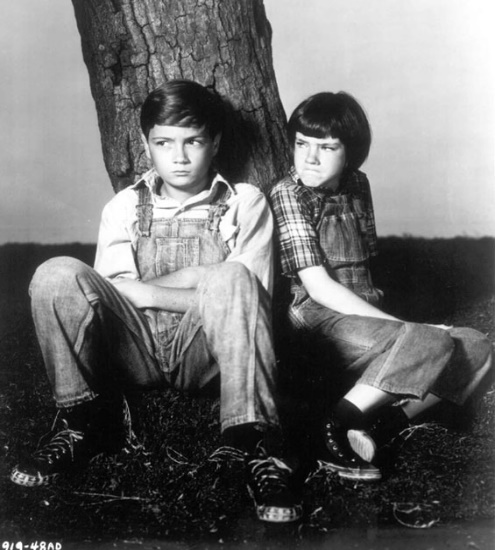 Chapter 1Chapter 1 has a lot of information and we are introduced to many new characters. Firstly, tell the story of Boo Radley as he is a major character in the novel. Explain how he got involved with the gang, stayed at home and then stabbed his father in the leg. Stick to the facts, not gossip!Next, find 2 quotes to sum up the following main characters – Scout, Jem, Dill and AtticusFinally, find one quote used to describe the following characters – Calpurnia, Mrs. Dubose, Mrs. Radley, Mr. Radley, Nathan Radley, Miss Stephanie Crawford